Umowa nr..................                    „Budowa tłoczni ścieków surowych ul. Śląska w Gubinie”(postanowienia umowy przed przystąpieniem do jej podpisania zostaną zweryfikowane, co do treści oraz uzupełnione o treści, których wytyczne zawado w swz celem zachowania zgodności treści uwzględniającej m.in. zmiany i modyfikacje wprowadzane         w toku postępowania o zamówienie).Zawarta w dniu roku w Gubinie, pomiędzy Przedsiębiorstwem Usług Miejskich  sp. z o.o. z siedzibą w Gubinie przy ul. Śląskiej 36,             66-620 Gubin, NIP 9261000423 reprezentowanym przez:Leszka Lindę - Prezesa Zarządu,             zwanym dalej Zamawiającym,                           a. reprezentowanym przez: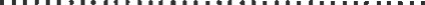 zwanym dalej Wykonawcąw wyniku przeprowadzonego przetargu nieograniczonego na podstawie Regulaminu wewnętrznego udzielania zamówień sektorowych w Przedsiębiorstwie Usług Miejskich sp. z o.o., zwanego dalej Regulaminem. § 1Zamawiający zleca a Wykonawca przyjmuje do realizacji roboty budowlane polegające na budowie tłoczni ścieków surowych przy ul. Śląskiej w Gubinie.Zakres zamówienia w sposób wyczerpujący opisuje dokumentacja techniczna załączona do Specyfikacji Warunków Zamówienia.Szczegółowy opis przedmiotu umowy - zakres rzeczowy zamówienia określają niżej podane dokumenty stanowiące integralną część niniejszej umowy:specyfikacja warunków zamówienia,oferta Wykonawcy,kosztorys ofertowy,specyfikacja techniczna wykonania i odbioru robót budowlanych, projekt budowlany.Zamawiający wyklucza możliwość powoływania się Wykonawcy na niezrozumienie zakresu oraz treści przedmiotu umowy, jako podstawę roszczeń o zwiększenie wynagrodzenia wskutek złego oszacowania rozmiaru lub kosztów prac, nawet gdyby w czasie zawarcia umowy nie można było ich przewidzieć.Wykonawca jest zobowiązany do wykonania przedmiotu umowy przy pomocy osób posiadających odpowiednie kwalifikacje oraz wyposażonych w odpowiedni sprzęt i narzędzia jak również do oznakowania terenu budowy, zapewnienia nadzoru nad bezpieczeństwem i higieną pracy, zapewnienia zabezpieczenia przeciwpożarowego, usuwania na bieżąco awarii związanych                  z prowadzeniem budowy, wykonanie zabezpieczeń w rejonie prowadzonych robót.Koszty wszelkich robót przygotowawczych, porządkowych, organizacji budowy wraz z jej późniejszą likwidacją, utrzymania zaplecza budowy, wszelkie koszty związane z odbiorami wykonanych robót oraz oznakowania terenu budowy, koszty związane z realizacją inwestycji, w tym obsługa geodezyjna, koszty wynikające z uzgodnień i koszty wykonania badań, prób i rozruchu, wykonania dokumentacji powykonawczej, a także wszelkie tego typu roboty towarzyszące, niezbędne do prawidłowego zrealizowania przedmiotu umowy obciążają Wykonawcę. Dla potrzeb realizacji zamówienia Wykonawca zabezpieczy we własnym zakresie i na własny koszt dostawę energii elektrycznej i wody.Zakres zamówienia obejmuje również wykonanie przez Wykonawcę wszelkich prac i czynności związanych z pełną realizacją umowy w szczególności prac wymienionych w specyfikacji warunków zamówienia.§ 2Za wykonanie przedmiotu umowy ustala się zgodnie ze złożoną ofertą Wykonawcy wynagrodzenie ryczałtowe, tj. wraz z podatkiem VAT, w wysokości:……………………. zł (słownie: ) kwota netto wynosi: ………………………. Zł (słownie: ………………………………) podatek VAT wynosi ................. zł (słownie:……………………………………..).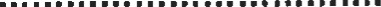 Wynagrodzenie, określone w ust. 1 stanowi wynagrodzenie ryczałtowe za realizację całkowitego i kompletnego wykonania przedmiotu niniejszej umowy.Ustalona wysokość wynagrodzenia ryczałtowego jest ostateczna, niezależna od rozmiaru wykonanych robót budowlanych i innych świadczeń oraz ponoszonych przez Wykonawcę kosztów ich realizacji. Wynagrodzenie zawiera wszelkie koszty niezbędne do zrealizowania zamówienia wynikające wprost z dokumentacji projektowej, specyfikacji technicznej wykonania i odbioru robót jak również w niej ujęte, a bez których nie można wykonać przedmiotu umowy.Wynagrodzenie ryczałtowe określone w ust.1 obejmuje koszty wszystkich czynności niezbędnych do zrealizowania zamówienia i uwzględnia zakres robót, czynności i obowiązków wynikających z swz,  specyfikacji technicznej wykonania i odbioru robót budowlanych, jak również wszelkie koszty w nich ujęte, a bez których nie można wykonać zamówienia w zakresie podanym w opisie przedmiotu zamówienia zgodnie z swz, obowiązującymi przepisami prawa, wydanymi decyzjami i sztuką budowlaną.W przypadku pominięcia przez Wykonawcę przy wycenie jakiejkolwiek części zamówienia, która jest niezbędna do prawidłowego wykonania prac, Wykonawcy nie przysługują względem Zamawiającego żadne roszczenia z powyższego tytułu, a w szczególności roszczenia o dodatkowe wynagrodzenie.W przypadku zaistnienia konieczności wykonania prac nie objętych zamówieniem, Wykonawcy nie wolno ich realizować bez uzyskania dodatkowego zamówienia w formie odrębnej pisemnej umowy lub aneksu do umowy. Wszelkie samoistne dyspozycje inspektora nadzoru inwestorskiego w tym zakresie będą bezskuteczne.O konieczności wykonania prac nie objętych przedmiotem zamówienia Wykonawca informuje niezwłocznie Zamawiającego za pośrednictwem inspektora nadzoru inwestorskiego. W przypadku uznania przez Zamawiającego, że roboty te spełniają przesłanki do uznania ich jako zamówienia dodatkowego Zamawiający może udzielić Wykonawcy dodatkowego zamówienia w formie odrębnej umowy, przy zachowaniu cen i składników cenotwórczych nie większych niż wynikających z kosztorysu ofertowego o którym mowa w ust.9 dla zamówienia podstawowego.Zamówienie zostanie udzielone po przeprowadzonych negocjacjach, na warunkach i przy zastosowaniu cen i wskaźników cenotwórczych nie wyższych niż określone w złożonym kosztorysie ofertowym do umowy podstawowej. W przypadku braku w nw. kosztorysie cen i składników cenotwórczych zastosowane zostaną pozycje kosztorysowe na podstawie KNSR-ów i niskie ceny wg wydawnictwa SECOCENBUD obowiązującego w danym okresie rozliczeniowym/ Sekocenbud - w zakresie cen materiałów i sprzętu.         9.       Wykonawca w terminie 5 dni od przekazania informacji o wyborze najkorzystniejszej oferty zobowiązany jest dostarczyć Zamawiającemu kosztorys ofertowy w wersji papierowej i elektronicznej (ATH), na bazie którego została skalkulowana cena oferty. Kosztorys ofertowy sporządzony na podstawie przedmiaru robót wraz z kosztorysem zerowym będą służyły Zamawiającemu do rozliczenia końcowego, określenia stopnia zaawansowania robót oraz do zamówień dodatkowych i podobnych.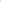 § 31	Czas wykonania przedmiotu umowy strony ustalają do 4 miesięcy od dnia podpisania umowy.2.  Za termin zakończenia wykonania przedmiotu umowy uznaje się dzień pisemnego zgłoszenia Zamawiającemu zakończenia robót określonych w SI.§ 4. Wykonawca zobowiązuje się zrealizować zamówienie zgodnie z opisem zawartym w niniejszej umowie oraz zgodnie z:    1) projektem budowlanym,2) warunkami wynikającymi z obowiązujących przepisów technicznych, prawa budowlanego i Polskich Norm, 3) specyfikacją techniczną wykonania i odbioru robót budowlanych,4) zasadami sztuki budowlanej i rzetelnej wiedzy technicznej, ustalonymi zwyczajami.W przypadku ustalenia, że Wykonawca realizuje lub zrealizował roboty objęte niniejszą umową niezgodnie z założeniami wynikającymi z ust.1, Zamawiający ma prawo do:wstrzymania robót i nakazania ich poprawienia na koszt Wykonawcy,odstąpienia od umowy z przyczyn leżących po stronie Wykonawcy,zlecenia wykonania robót objętych umową innym podmiotom na koszt i odpowiedzialność Wykonawcy, potrącenia z wynagrodzenia Wykonawcy należności z tytułu poniesionych kosztów.§ 51	Materiały potrzebne do wykonania prac zapewni Wykonawca w ramach wynagrodzenia określonego w § 2.Przy realizacji zamówienia Wykonawca zobowiązuje się stosować wyroby wprowadzone do obrotu na zasadach określonych                 w ustawie z dnia 16.04.2004 roku o wyrobach budowlanych (Dz.U. z 2020 r. poz. 215, 471).Przed zastosowaniem danego materiału Wykonawca zobowiązany jest uzyskać akceptację Inspektora Nadzoru poprzez zatwierdzenie wniosku materiałowego. Wniosek powinien zawierać, co najmniej nazwę i krótki opis wyrobu oraz miejsce wbudowania.Jeżeli jest to uzasadnione warunkami technicznymi realizacji robót, istnieje możliwość wykonania robót lub prac zamiennych uprzednio zgłoszonych przez kierownika budowy i zaakceptowanych przez Zamawiającego, przy czym wartość umowy nie może ulec zwiększeniu.W przypadku braku w/w składników cenotwórczych zastosowane zostaną pozycje kosztorysowe na podstawie KNSR-ów oraz KNR-ów i średnie ceny według wydawnictwa SEKOCENBUD obowiązującego w danym okresie rozliczeniowym /Sekocenbud - w zakresie cen materiałów i sprzętu].Zamawiający przekaże protokolarnie plac budowy w terminie uzgodnionym z Wykonawcą nie później niż 7 dni po podpisaniu umowy.§ 6Wykonawca ustanawia kierownika budowy w osobie: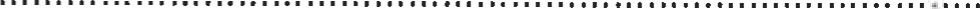 Osobami odpowiedzialnymi ze strony Zamawiającego za realizację umowy są:………………………………………………………………………………..………………………………………………………………………………..§ 71 . Wykonawca zobowiązuje się zabezpieczyć teren budowy, a także zapewnić warunki bezpieczeństwa.Od daty protokolarnego przejęcia terenu budowy, aż do chwili odbioru robót Wykonawca ponosi odpowiedzialność na zasadach ogólnych za wszelkie szkody wynikłe na tym terenie.Wykonawca ma obowiązek zapewnienia bezpieczeństwa i ochrony zdrowia podczas wykonywania wszystkich czynności na terenie budowy, zgodnie z planem BIOZ. Za nienależyte wykonanie tych obowiązków będzie ponosił odpowiedzialność odszkodowawczą.Wykonawca zobowiązuje się do umożliwienia wstępu na teren budowy pracownikom organów państwowego nadzoru budowlanego, do których należy wykonywanie zadań określonych ustawą Prawo Budowlane oraz do udostępnienia im danych i informacji wymaganych ustawą.Wszystkie przedmioty o znaczeniu historycznym lub innym bądź też przedstawiające znaczną wartość, odkryte na terenie budowy, będą przekazane pod opiekę i w zarząd Zamawiającego.Wykonawca zobowiązany jest do przestrzegania w toku realizacji robót, wymagań dotyczących stosowania materiałów, wyrobów i urządzeń oraz sposobów wykonania robót, wynikających z dokumentacji projektowej oraz ze specyfikacji technicznej wykonania i odbioru robót.Wykonawca zobowiązany jest przechowywać umowę i dokumentację projektową i prowadzić na bieżąco następujące dokumenty budowy w formie zgodnej z art. 3 pkt 13 i art. 46 ustawy Prawo Budowlane:dziennik budowy (jeżeli będzie wymagany),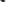 protokoły odbiorów robót,dokumentację powykonawczą.Po zakończeniu robót Wykonawca zobowiązany jest uporządkować teren budowy j przekazać go Zamawiającemu.§ 8Strony postanawiają że obowiązującą formę odszkodowania stanowią kary umowne. Kary będą naliczane w następujących wypadkach i wysokościach:1) WYKONAWCA płaci ZAMAWIAJĄCEMU kary umowne:za zwłokę w rozpoczęciu lub wykonaniu określonych w umowie robót w wysokości 0,5% wartości umowy brutto określonej w § 2 ust.1 za każdy dzień zwłoki,za zwlokę w usunięciu wad stwierdzonych przy odbiorze lub w okresie rękojmi za wady i gwarancji w wysokości 0,5% wartości umowy brutto określonej w § 2 ust.1 za każdy dzień zwłoki liczonej od dnia wyznaczonego na usunięcie wad,za odstąpienie od umowy przez WYKONAWCĘ z przyczyn leżących po stronie WYKONAWCY w wysokości 10% wartości umowy brutto określonej w § 2 ust. 1,za odstąpienie od umowy przez ZAMAWIAJĄCEGO z przyczyn leżących po stronie WYKONAWCY w wysokości 10% wartości umowy brutto określonej w § 2 ust.1 ,2) Zamawiający płaci Wykonawcy kary umowne z tytułu odstąpienia od umowy z przyczyn leżących po stronie Zamawiającego                  w wysokości 10% wartości umowy brutto określonej w § 2 ust. 1.Strony dopuszczają możliwość dochodzenia odszkodowania uzupełniającego do wysokości rzeczywiście poniesionej szkody.W przypadku odstąpienia od umowy przez Zamawiającego w przypadkach określonych w § 16 ust.1 p. 1 niniejszej umowy, kar umownych nie nalicza się.Naliczone kwoty z tytułu kar Wykonawca przekaże Zamawiającemu na wskazane konto w terminie 14 dni od daty doręczenia żądania zapłaty tych kar.Zamawiający może potrącić naliczone kary z należności Wykonawcy z tytułu umowy.§ 91 . Sposób wykonania i odbioru robót będzie się odbywał w oparciu o przekazane Wykonawcy specyfikacje techniczne wykonania                 i odbioru robót budowlanych.Wykonawca ma obowiązek powiadomienia Zamawiającego- inwestora o planowanych odbiorach.Odbioru końcowego dokonuje się po całkowitym zakończeniu robót składających się na przedmiot umowy na podstawie oświadczenia kierownika budowy. Odbiór końcowy będzie przeprowadzony komisyjnie przy udziale Zamawiającego, upoważnionych przedstawicieli Zamawiającego oraz w obecności Wykonawcy.Wykonawca zobowiązany jest uczestniczyć przy odbiorach osobiście lub wyznaczyć w tym celu upoważnionego na piśmie pełnomocnika. Nieobecność Wykonawcy lub pełnomocnika nie wstrzymuje czynności odbioru, Wykonawca traci jednak w tym wypadku prawo do zgłaszania swoich zastrzeżeń i zarzutów w stosunku do wyniku odbioru.Do zgłoszenia, o którym mowa wyżej należy dołączyć następujące dokumenty (nie później jednak niż do dnia wyznaczonego na odbiór końcowy)oświadczenie kierownika budowy o zakończeniu zadania,wyniki badań laboratoryjnych, jeżeli były wykonywane lub inne pomiary,atesty, certyfikaty, deklaracje zgodności z Aprobatą Techniczną wbudowanych materiałów i urządzeń,                                   5)         dokumentację geodezyjną powykonawczą (3 egz.)przekazanie zapisu na płycie CD-ROM lub innym trwałym nośniku elektronicznym wraz z opisem inspekcji całego     odcinka wykonanej kanalizacji za pomocą kamery w celu ustalenia jakości wykonanych robót. Powyższe należy złożyć przed odbiorem końcowym celem umożliwienia sprawdzenia wykonania robót,inne niezbędne dokumenty wykazane w pozwoleniu na budowę jak również wynikające z obowiązujących przepisów w tym Prawa budowlanego.Brak jakiegokolwiek z dokumentów wymienionych wyżej spowoduje nie spełnienie warunków umowy, co do zakończenia wykonania przedmiotu umowy i nie przystąpienie przez Zamawiającego do dokonania odbioru.Zamawiający wyznaczy termin odbioru końcowego najpóźniej w ciągu 7 dni od daty zawiadomienia go o osiągnięciu gotowości do odbioru, zawiadamiając o tym Wykonawcę.Strony ustalają, że z czynności odbioru końcowego spisany będzie protokół zawierający wszelkie ustalenia dokonane w toku odbioru, jak też terminy wyznaczone na usunięcie stwierdzonych przy odbiorze wad.Wykonawca zobowiązany jest do zawiadomienia Zamawiającego o usunięciu wad oraz do żądania wyznaczenia terminu na odbiór zakwestionowanych uprzednio robót jako wadliwych.Zamawiający wyznaczy ostateczny termin odbioru robót poprzednio zakwestionowanych.Po protokolarnym stwierdzeniu usunięcia wad stwierdzonych przy odbiorze rozpoczyna swój bieg termin rękojmi - na zwolnienie zabezpieczenia należytego wykonania umowy.Zamawiający może podjąć decyzję o przerwaniu czynności odbioru, jeżeli w czasie tych czynności ujawniono istnienie takich wad, które uniemożliwiają użytkowanie przedmiotu umowy zgodnie z przeznaczeniem - aż do czasu usunięcia tych wad.Wykonawca zobowiązany jest dostarczyć mapy inwentaryzacyjne (3 egz.) Zamawiającemu w terminie 14 dni od skutecznegoOdbiór po okresie rękojmi (pogwarancyjny) jest dokonywany przez Zamawiającego z udziałem Wykonawcy w formie protokolarnej i ma na celu ustalenie stanu robót, urządzeń i usunięcie wad, które ujawniły się w okresie użytkowania.§101 .	Wykonawca udziela 36 miesięcznej rękojmi i gwarancji na wykonane roboty oraz wbudowane materiały i urządzenia.Bieg terminu rękojmi i gwarancji liczy się od daty odbioru końcowego przedmiotu umowy.Dokumenty gwarancyjne wykonawca zobowiązany jest dostarczyć w dacie odbioru końcowego.Wykonawca jest odpowiedzialny względem Zamawiającego, jeżeli wykonany przedmiot umowy ma wady zmniejszające jego wartość lub użyteczność ze względu na cel określony w umowie lub wynikający z przeznaczenia rzeczy, albo, jeżeli wykonany przedmiot umowy nie ma właściwości, które zgodnie z dokumentacją robót posiadać powinien lub został wydany w stanie niezupełnym.§ 111 Wynagrodzenie za cały przedmiot zamówienia stanowi cena ofertowa Wykonawcy. Wobec tego za roboty niewykonane wynagrodzenie nie przysługuje.Rozliczenie za wykonane roboty nastąpi fakturą końcową po zakończeniu i odbiorze całego przedmiotu umowy.Rozliczenie za wykonane roboty nastąpi w oparciu o fakturę końcową wystawioną na podstawie bezusterkowego protokołu odbioru końcowego faktycznie wykonanego przedmiotu umowy, podpisanego przez Inspektora Nadzoru i kierownika budowy.Płatnikiem wynagrodzenia za wykonanie przedmiotu umowy jest: Przedsiębiorstwo Usług Miejskich sp. z o.o., ul. Śląska 36,      66-620 Gubin NIP 9261000423.Płatnik ma obowiązek zapłaty faktury w terminie 21 dni licząc od daty dostarczenia wraz z dokumentami rozliczeniowymi.Płatności na rzecz Wykonawcy będą dokonywane na rachunek bankowy wskazany na fakturze.7, Należność z tytułu wykonania przedmiotu umowy będzie płatna na wskazany w fakturze numer rachunku bankowego, pod warunkiem, że wykazany będzie w elektronicznym wykazie podmiotów zarejestrowanych jako podatnicy VAT, tj. białej liście podatników VAT. W przypadku braku wskazanego numeru rachunku bankowego na białej liście, płatność dokonana będzie na dowolne konto Wykonawcy widniejące na białej liście podatników.§ 12Zgodnie z deklaracją złożoną w ofercie Wykonawca oświadcza, że do realizacji przedmiotu niniejszej umowy nie będzie korzystał z usług podwykonawców lub zgodnie z deklaracją złożoną w ofercie Wykonawca oświadcza, że do realizacji przedmiotu niniejszej umowy będzie korzystał z usług podwykonawców. Szczegółowy zakres rzeczowy określa umowa z podwykonawcą. Uznanie przez Zamawiającego podwykonawcy następuje po spełnieniu przesłanek, o których mowa w niniejszym paragrafie.Zawarcie umowy o podwykonawstwo, której przedmiotem są roboty budowlane powinno być poprzedzone akceptacją projektu tej umowy przez Zamawiającego, natomiast przystąpienie do realizacji robót budowlanych przez Podwykonawcę powinno być poprzedzone akceptacją Umowy o podwykonawstwo przez Zamawiającego.Wykonawca zobowiązany jest do przedłożenia Zamawiającemu projektu umowy o podwykonawstwo, której przedmiotem są roboty budowlane nie później niż 14 dni przed jej zawarciem.Do zawarcia przez Wykonawcę umowy o roboty budowlane z Podwykonawcą jest wymagana pisemna zgoda Zamawiającego. Jeżeli Zamawiający w terminie 7 dni od przedstawienia mu przez Wykonawcę projektu umowy z podwykonawcą wraz z częścią dokumentacji dotyczącą wykonania robót przez Podwykonawcę, nie zgłosi na piśmie sprzeciwu lub zastrzeżeń, uważa się, że wyraził zgodę na zawarcie umowy.Wykonawca ponosi odpowiedzialność za działania lub zaniechania podwykonawców działających na jego rzecz jak za własne działania lub zaniechania. Powierzenie Podwykonawcy lub dalszym podwykonawcom robót nie zwalnia Wykonawcy                                              z odpowiedzialności za wykonanie jakichkolwiek obowiązków przewidzianych umową lub przepisami prawa.W razie wykonywania przez Podwykonawcę części robót w sposób sprzeczny z wymaganiami Zamawiającego określonymi          w umowie, na żądanie Zamawiającego, Wykonawca usunie wskazanego przez Zamawiającego Podwykonawcę z terenu budowy.Projekt umowy o podwykonawstwo powinien zawierać wszystkie istotne postanowienia umowy, wpływające na zakres odpowiedzialności Zamawiającego z tytułu zapłaty wynagrodzenia należnego Podwykonawcy od Wykonawcy, a w szczególności zawierać wysokość wynagrodzenia Podwykonawcy.Zgoda Zamawiającego zostanie udzielona wyłącznie, w przypadku, gdy projekt umowy pomiędzy Podwykonawcą                                a Wykonawcą w sposób odpowiedni uwzględniać będzie postanowienia umowy, w szczególności dotyczące terminów wykonywania robót, terminów odbiorów, zasad odpowiedzialności, a także warunków i zasad płatności wynagrodzenia - w szczególności zasady, zgodnie z którą termin zapłaty wynagrodzenia Podwykonawcy nie może być dłuższy niż 30 dni od dnia doręczenia Wykonawcy faktury lub rachunku, potwierdzających wykonanie zleconej Podwykonawcy roboty budowlanej.Wykonawca zobowiązuje się do zamieszczenia w umowie z Podwykonawcą robót budowlanych, następujących klauzul umownych:zakres i okres odpowiedzialności Podwykonawcy za wady wykonanych robót nie będzie krótszy od zakresu i okresu odpowiedzialności Wykonawcy z tytułu gwarancji jakości i rękojmi za wady określonego w umowie,Podwykonawca nie może podzlecić wykonania robót dalszemu podwykonawcy bez odrębnej pisemnej zgody Zamawiającego i Wykonawcy,zobowiązujących Podwykonawcę do pisemnego informowania Zamawiającego o każdej zaległej płatności Wykonawcy wobec Podwykonawcy w terminie 14 dni, licząc od dnia powstania zaległości,zobowiązujących Podwykonawcę do udzielania pisemnych wyjaśnień Zamawiającemu, na każde jego pisemne żądanie, dotyczących prawidłowości wypłacania przez Wykonawcę wynagrodzenia, oraz przedkładania w tym zakresie odpowiednich dokumentów,8. 5. zobowiązujących Podwykonawcę do jednoczesnego doręczania Zamawiającemu kopii wszystkich dokumentów kierowanych do Wykonawcy, związanych z nieterminowym regulowaniem wynagrodzenia,8.6. wymagających zgody Zamawiającego na cesję praw wynikających z umowy podwykonawstwa,8.7. zobowiązujące Podwykonawcę do zachowania trybu i warunków opisanych w niniejszym paragrafie przy zawieraniu umowy                z dalszym podwykonawcą.W terminie 7 dni od dnia zawarcia umowy o podwykonawstwo, której przedmiotem są roboty budowlane, Wykonawca doręczy Zamawiającemu poświadczoną za zgodność z oryginałem kopię tej umowy. Zamawiający, w terminie 7 dni od doręczenia umowy o podwykonawstwo, zgłosi pisemny sprzeciw do tej umowy, w przypadku gdy nie spełnia ona wymogów określonych przez Zamawiającego. Niezgłoszenie pisemnego sprzeciwu do przedłożonej Umowy o podwykonawstwo, której przedmiotem są roboty budowlane, w terminie 7 dni, uważa się za akceptację umowy przez Zamawiającego.Ustalona w niniejszym paragrafie procedura zawarcia umowy pomiędzy Wykonawcą a Podwykonawcą robót budowlanych ma odpowiednie zastosowanie także w przypadku każdorazowej zmiany tej umowy.Procedura dotycząca udzielenia zgody na zawarcie umowy pomiędzy Wykonawcą a Podwykonawcą, opisana w niniejszym paragrafie, znajduje zastosowanie również do udzielenia przez Zamawiającego zgody na zawarcie umowy pomiędzy Podwykonawcą robót budowlanych a dalszym podwykonawcą robót budowlanych.Na żądanie Zamawiającego, w terminie 7 dni od dnia zgłoszenia żądania, Wykonawca dostarczy zestawienie Podwykonawców robót budowlanych wraz z podaniem zakresu prac, stanu ich wykonania, wysokości wymagalnych i niewymagalnych należności oraz innych dokumentów niezbędnych dla oceny stanu rozliczeń Wykonawcy z Podwykonawcami robót budowlanych.Wykonawca, podwykonawca lub dalszy podwykonawca zamówienia na roboty budowlane przedkłada Zamawiającemu poświadczoną za zgodność z oryginałem kopię zawartej umowy o podwykonawstwo, której przedmiotem są dostawy lub usługi,                w terminie 7 dni od dnia jej zawarcia, z wyłączeniem umów o podwykonawstwo o wartości mniejszej niż 0,5 % wartości umowy w sprawie zamówienia oraz umów, których przedmiotem są dostawy materiałów budowlanych. Wyłączenie, o którym mowa w zdaniu pierwszym, nie dotyczy umów o podwykonawstwo o wartości większej niż 50 000 zł.W przypadku nie załączenia do protokołu końcowego odbioru robót wszystkich dowodów uregulowania zobowiązań wobec podwykonawców, dalszych podwykonawców Zamawiający zastrzega sobie prawo do zatrzymania wynagrodzenia Wykonawcy do czasu wyjaśnienia lub uzupełnienia ww. dokumentów. Wykonawcy w takim przypadku nie przysługują żadne roszczenia z tyt. odsetek za zwłokę.Nie przedstawienie dowodów zapłaty wymagalnego wynagrodzenia podwykonawcom, biorącym udział w realizacji odebranych robót w terminie 14 dni od daty przesłania wezwania do ich przedstawienia Zamawiający wstrzyma wypłatę wynagrodzenia do czasu wyjaśnienia zobowiązań wobec podwykonawców.Umowy nieprzedstawione do akceptacji Zamawiającego nie będą uwzględniane w rozliczeniach z Zamawiającym.Wykonawca, Podwykonawca lub dalszy Podwykonawca nie może polecić Podwykonawcy realizacji przedmiotu umowy                   o podwykonawstwo, której przedmiotem są roboty budowlane w przypadku braku jej akceptacji przez Zamawiającego lub nie przedstawienia tych umów do akceptacji Zamawiającego.18.Zamawiający, może żądać od Wykonawcy zmiany lub odsunięcia Podwykonawcy lub dalszego Podwykonawcy od wykonywania świadczeń w zakresie realizacji przedmiotu umowy: jeżeli sprzęt techniczny, osoby i kwalifikacje, którymi dysponuje Podwykonawca lub dalszy Podwykonawca: nie dają rękojmi należytego wykonania powierzonych Podwykonawcy lub dalszemu Podwykonawcy robót budowlanych, dostaw lub usług lub dotrzymania terminów realizacji tych robót. Wykonawca, Podwykonawca lub dalszyPodwykonawca niezwłocznie usunie na żądanie Zamawiającego Podwykonawcę lub dalszego Podwykonawcę z Terenu budowy, jeżeli działania Podwykonawcy lub dalszego Podwykonawcy, na Terenie budowy naruszają postanowienia niniejszej Umowy.§ 13Wykonawca zobowiązuje się przenieść na Zamawiającego wszelkie uprawnienia z tytułu gwarancji udzielonych przez dostawców wyrobów: maszyn i urządzeń zastosowanych przy wykonaniu przedmiotu umowy, wydając w tym celu Zamawiającemu właściwe dokumenty gwarancyjne, najpóźniej w chwili podpisywania protokołu końcowego odbioru robót.§141 . Zmiana postanowień zawartej umowy może nastąpić za zgodą obu stron wyrażoną na piśmie pod rygorem nieważności takiej zmiany.Zamawiający przewiduje możliwość dokonania następujących zmian umowy:potrzeby wykonania robót zamiennych lub odstąpienia od realizacji części robót, i związanej z tym zmiany wynagrodzenia na wniosek Zamawiającego lub Wykonawcy, pod warunkiem zaistnienia wskazań technicznych lub technologicznych, przy czym przez roboty zamienne należy rozumieć prace, które były przewidziane w pierwotnej umowie zawartej między Zamawiającym a Wykonawcą, ale strony umowy w trakcie realizacji robót uzgodniły ich wykonanie w inny sposób, np. przy zastosowaniu innej technologii, przy uwzględnieniu innych parametrów, itp. zapewniając jednocześnie realizację przedmiotu zamówienia, określonego w dokumentacji projektowej, zgodnie z obowiązującymi przepisami i sztuką budowlanązmiany dotyczą realizacji dodatkowych dostaw, usług lub robót budowlanych od dotychczasowego Wykonawcy, nieobjętych zamówieniem podstawowym, o ile stały się niezbędne i zostały spełnione łącznie następujące warunki:zmiana Wykonawcy nie może zostać dokonana z powodów ekonomicznych lub technicznych,                                w szczególności dotyczących zamienności lub interoperacyjności sprzętu, usług lub instalacji, zamówionych                    w ramach zamówienia podstawowego,zmiana Wykonawcy spowodowałaby istotną niedogodność lub znaczne zwiększenie kosztów dla Zamawiającego,wartość każdej kolejnej zmiany nie przekracza 50 % wartości zamówienia określonej pierwotnie w umowie, 3) zmiana nie prowadzi do zmiany charakteru umowy i zostały spełnione łącznie następujące warunki:konieczność zmiany umowy spowodowana jest okolicznościami, których Zamawiający, działając z należytą starannością, nie mógł przewidzieć,wartość zmiany nie przekracza 50 % wartości zamówienia określonej pierwotnie w umowie,zmiana terminu wykonania robót z uwagi na wystąpienie warunków pogodowych niepozwalających na wykonanie robót zgodnie z warunkami wykonania określonymi w Specyfikacjach Technicznych lub wystąpienia zamówień dodatkowych lub innych zamówień powiązanych niezbędnych do prawidłowego wykonania robót, a których wykonanie stało się konieczne na skutek sytuacji niemożliwej wcześniej do przewidzenia i które mają wpływ na termin realizacji robót lub wystąpienia innych okoliczności powodujących zmianę terminu wykonania zamówienia na roboty budowlane,zmiana terminu wykonania przedmiotu umowy lub sposobu wykonania przedmiotu umowy spowodowane działaniem siły wyższej (skrajne warunki pogodowe, klęski żywiołowe, strajki itp.),wystąpienia okoliczności związanych z COVID-19 mających wpływ na terminowe wykonanie zamówienia,zmiany terminu realizacji zamówienia wynikających z wystąpienia okoliczności, których strony nie były w stanie przewidzieć, pomimo zachowania należytej staranności,zmiana wysokości wynagrodzenia w przypadku zmiany ustawowej stawki podatku VAT, w takim przypadku obniżenie lub podwyższenie wynagrodzenia odbędzie się w wysokości odpowiadającej zmianie podatku,przekształcenie którejkolwiek ze stron umowy,zmiany personelu Zamawiającego oraz Wykonawcy, pod warunkiem spełnienia wymogów postępowania i przepisów prawa budowlanego,1 1) zmiana warunków płatności pod warunkiem, że zmiana ta będzie korzystna dla Zamawiającego,1 2) łączna wartość zmian jest mniejsza niż 15 % wartości zamówienia określonej pierwotnie w umowie,zmiany zostały przewidziane w ogłoszeniu o zamówieniu lub swz w postaci jednoznacznych postanowień umownych, które określają ich zakres, w szczególności możliwość zmiany wysokości wynagrodzenia wykonawcy, i charakter oraz warunki wprowadzenia zmian,wystąpieniem innych okoliczności, których strony umowy nie były w stanie przewidzieć pomimo zachowania należytej staranności, a mających wpływ na termin realizacji zamówienia,zmianą przepisów prawnych obowiązujących w dniu zawarcia umowy, mającą wpływ na realizację zamówienia,zmiany, niezależnie od ich wartości, nie są istotne, tj. zmiana umowy jest istotna, jeżeli powoduje, że charakter umowy zmienia się w sposób istotny w stosunku do pierwotnej umowy, w szczególności jeżeli zmiana:wprowadza warunki, które, gdyby zostały zastosowane w postępowaniu o udzielenie zamówienia, to wzięliby              w nim udział lub mogliby wziąć udział inni wykonawcy lub przyjęte zostałyby oferty innej treści,narusza równowagę ekonomiczną stron umowy na korzyść wykonawcy, w sposób nieprzewidziany w pierwotnej umowie,w sposób znaczny rozszerza lub zmniejsza zakres świadczeń i zobowiązań wynikający z umowy,polega na zastąpieniu wykonawcy, któremu zamawiający udzielił zamówienia, nowym wykonawcą, w przypadkach innych niż wymienione w art. 455 ust. 1 pkt. 2 ustawy Pzp.Postanowienie umowne zmienione z naruszeniem ww.. przesłanek podlega unieważnieniu. Na miejsce unieważnionych postanowień umowy wchodzą postanowienia umowne w pierwotnym brzmieniu.Zmiana dokonywana jest w formie aneksu do umowy. Warunkiem dokonania zmiany, o których mowa powyżej jest złożenie uzasadnionego wniosku przez Stronę inicjującą zmianę lub sporządzenie przez Strony stosownego protokołu.Niedopuszczalna jest jednak pod rygorem nieważności zmiana postanowień zawartej umowy oraz wprowadzanie nowych postanowień do umowy niekorzystnych dla Zamawiającego.§ 151.  W przypadku, gdy umowa przewiduje dokonywanie zatwierdzeń, powiadomień, przekazywanie informacji lub wydawanie poleceń lub zgód, będą one przekazywane na piśmie i dostarczane (przekazywane) osobiście (za pokwitowaniem(, wysyłane pocztą lub kurierem za potwierdzeniem odbioru pisemnie, drogą elektroniczną lub faksem na podane przez Strony adresy wskazane w umowie.W przypadku przekazania zatwierdzenia, powiadomienia, informacji, wydanego polecenia lub zgody faksem albo drogą elektroniczną otrzymujący potwierdza przekazującemu w terminie 3 dni roboczych faksem lub elektronicznie fakt ich otrzymania.Strony będą uznawały dokonane faksem lub drogą elektroniczną zatwierdzenie, powiadomienie, informacje, wydane polecenie lub zgodę za dokonane w chwili uzyskania potwierdzenia pisemnie faktu ich otrzymania.§ 161. Poza przypadkami wymienionymi w Kodeksie cywilnym Zamawiający jest uprawniony do odstąpienia od umowy w terminie 30 dni od dnia uzyskania przez niego wiedzy o okoliczności uzasadniającej odstąpienie, w przypadku:zaistnienia istotnej zmiany okoliczności powodującej, że wykonanie umowy nie leży w interesie publicznym, czego nie można było przewidzieć w chwili zawarcia umowy;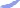 zostanie ogłoszona upadłość, zgłoszony wniosek o upadłość lub nastąpi rozwiązanie firmy Wykonawcy,zostanie wydany nakaz zajęcia majątku Wykonawcy uniemożliwiający wykonanie umowy,Wykonawca nie rozpoczął robót bez uzasadnionych przyczyn lub nie kontynuuje ich pomimo wezwania Zamawiającego złożonego na piśmie,Wykonawca przerwał, bez uzgodnienia z Zamawiającym, realizację robót i przerwa ta trwa dłużej niż 14 dni,Wykonawca opóźnia się z realizacją umowy tak dalece, że nie jest prawdopodobne, żeby zdołał je ukończyć w uzgodnionym przez strony terminie.2.Wykonawcy przysługuje prawo do odstąpienia od umowy w szczególności, jeżeli:Zamawiający nie wywiązuje się z obowiązku zapłaty faktur mimo dodatkowego wezwania w terminie 1 miesiąca od upływu terminu na zapłatę faktur określonego w niniejszej umowie,Zamawiający odmawia bez uzasadnionej przyczyny odbioru robót lub odmawia podpisania protokołu odbioru,Zamawiający powiadomi Wykonawcę, iż wobec zaistnienia uprzednio nieprzewidzianych okoliczności nie będzie mógł spełnić swych zobowiązań wobec Wykonawcy.4.Prawo odstąpienia od umowy przysługuje Stronom w terminie 30 dni od dnia powzięcia wiadomości o zaistnieniu przyczyny odstąpienia od umowy, w szczególności którejkolwiek z przyczyn wskazanych w ust. 1 i 2.5. Odstąpienie od umowy powinno nastąpić w formie pisemnej pod rygorem nieważności takiego oświadczenia i powinno zawierać uzasadnienie.6.W przypadku odstąpienia od umowy Wykonawcę oraz Zamawiającego obciążają następujące obowiązki szczegółowe:w terminie siedmiu dni od daty odstąpienia od umowy Wykonawca przy udziale Zamawiającego sporządzi szczegółowy protokół inwentaryzacji robót w toku według stanu na dzień odstąpienia,Wykonawca zabezpieczy przerwane roboty w zakresie obustronnie uzgodnionym na koszt tej strony, która spowodowała odstąpienie od umowy,Wykonawca sporządzi wykaz tych materiałów, konstrukcji lub urządzeń, które nie mogą być wykorzystane przez Wykonawcę do realizacji innych robót nieobjętych niniejszą umową, jeżeli odstąpienie od umowy nastąpiło z przyczyn niezależnych od niego,Wykonawca zgłosi do dokonania przez Zamawiającego odbioru robót przerwanych oraz robót zabezpieczających, jeżeli odstąpienie od umowy nastąpiło z przyczyn, za które Wykonawca nie odpowiada,Wykonawca niezwłocznie, a najpóźniej w terminie 30 dni, usunie z terenu budowy urządzenia zaplecza przez niego dostarczone lub wzniesione,Zamawiający w razie odstąpienia od umowy z przyczyn, nie zawinionych przez Wykonawcę zobowiązany jest do :dokonania odbioru robót przerwanych oraz do zapłaty wynagrodzenia za roboty, które zostały wykonane do dnia odstąpienia,przejęcia od Wykonawcy pod swój dozór terenu budowy.§ 17Wierzytelność Wykonawcy z tytułu wykonania umowy, nie może być przeniesiona na osobę trzecią w wyniku przelewu wierzytelności, ani na podstawie innego tytułu prawnego bez wyraźnej zgody Zamawiającego - wyrażonej w formie zawartej umowy.§ 18Strony ustalają że w przypadku upływu terminu, na jaki niniejsza umowa została zawarta, Zamawiający może żądać by Wykonawca zwrócił Zamawiającemu plac budowy, a Zamawiający ma obowiązek dokonać odbioru wykonanych robót budowlanych. W przypadku, gdy nie zechce uczestniczyć w przekazaniu placu budowy, Zamawiającemu przysługuje prawo jednostronnego przejęcia placu budowy a wszelkie znajdujące się tam rzeczy stanowiące własność Wykonawcy zostaną składowane na koszt i ryzyko Wykonawcy.§ 19Spory mogące wyniknąć na tle realizacji niniejszej umowy strony poddają rozstrzygnięciu sądowi właściwemu ze względu na siedzibę Zamawiającego (miejsce wykonania umowy).§ 20W sprawach nieuregulowanych niniejszą umową mają zastosowanie przepisy kodeksu cywilnego.§ 21Umowę niniejszą sporządzono w 2 egzemplarzach po 1 egzemplarzu dla każdej ze stron.                        Zamawiający:	                                                                                                          Wykonawca:odbioru końcowego robót.